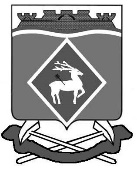 РОССИЙСКАЯ ФЕДЕРАЦИЯРОСТОВСКАЯ ОБЛАСТЬМУНИЦИПАЛЬНОЕ ОБРАЗОВАНИЕ «БЕЛОКАЛИТВИНСКИЙ РАЙОН»АДМИНИСТРАЦИЯ БЕЛОКАЛИТВИНСКОГО РАЙОНАРАСПОРЯЖЕНИЕот 10.04.2023 № 36г.  Белая КалитваО внесении изменений в распоряжение Администрации Белокалитвинского района от 28.02.2011  № 22В целях приведения в соответствие с действующим законодательством:1. Внести изменения в распоряжение Администрации Белокалитвинского района от 28.02.2011 № 22 «Об утверждении Кодекса этики и служебного поведения муниципальных служащих Администрации Белокалитвинского района», дополнив приложением № 2 согласно приложению к настоящему распоряжению.2. Настоящее распоряжение вступает в силу со дня его официального опубликования3. Контроль за исполнением настоящего распоряжения оставляю за собой.    Глава Администрации  Белокалитвинского района						О.А. МельниковаВерно:И.о. заместителя главы Администрации Белокалитвинского района по организационной и кадровой работе				Л.А. ЛеоноваПриложение  к распоряжению Администрации Белокалитвинского района                                 от 10.04. 2023 № 36Приложение № 2к распоряжению Администрации Белокалитвинского района                                 от 28.02.2011 № 22ЛИСТ ОЗНАКОМЛЕНИЯС КОДЕКСОМ ЭТИКИ И СЛУЖЕБНОГО ПОВЕДЕНИЯ муниципальных служащих Администрации Белокалитвинского районаЯ, _________________________________________________________ ______ (ФИО полностью) ____________________________________________________________________________________________________________________________________ (должность, структурное подразделение), ознакомился (ась) с Кодексом этики и служебного поведения муниципальных служащих Администрации Белокалитвинского района. Обязуюсь руководствоваться в своей деятельности настоящим кодексом, соблюдать основные принципы, правила служебного и этического поведения муниципального служащего, добросовестно выполнять свои должностные обязанности.   С ответственностью за нарушение положений Кодекса этики и служебного поведения муниципальных служащих Администрации Белокалитвинского района ознакомлен (а).__________________________					_______________ (подпись)										(дата)И.о. заместителя главы АдминистрацииБелокалитвинского районапо организационной и кадровой работе				    Л.А. Леонова